MID DEVON CYCLING CLUB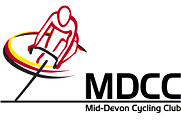 PRESENTTHE ANNUAL WIDECOMBE-IN-THE-MOOR HILL CLIMB TO BE HELD SATURDAY 24  SEPTEMBER 2022 PROMOTED FOR & ON BEHALF OF THE CTT UNDER THEIR RULES & REGULATIONSCOURSE: S/WIDECOMBE  FIRST RIDER: 09:01TIME KEEPERS                                          MARSHALLS                          EVENT SEC.                  Mr Ian Whitear                                  	    Members & friends                  Mr Mark Sanders                         Mr Ian Myers                                          	    of the Mid-Devon CC              49 Old Exeter Street                                                                                                                                               Chudleigh                                                                                                                                              DevonTQ13 0JX                                                                                                                     Tel: 01626 852762									Mob: 07732 643472RACE HQHaytor Lower Car Park, Dartmoor National Park, TQ13 9TX.  Numbers and signing on sheet will be available from 08:00. All administration for this event will be conducted in the open air.  Please observe social distancing when signing on.  COURSE DESCRIPTION: SWIDECOMBE START: on B3387 just past the last house on the left (Mill House) when leaving the village (east bound), at the first tree on the left by the farm gate and just short of the 20% gradient sign.  Proceed east on the B3387 to climb to the top of the hill.FINISH: at the entrance to the car park at the summit of the hill on the left-hand side of the road.Distance = 0.9 milesCourse Record Chris Boardman MBE – 00:04:10.53 seconds1990 National Hill Climb ChampionshipsRIDERS PLEASE TAKE NOTEDIRECTIONS TO START From HQ: Turn left and head up the hill to Haytor Rocks. Continue past Saddle Tor and on to Hemsworthy Gate.  Bear right to Harefoot Cross.  At Harefoot Cross, bear left down the hill to Widecombe. Please allow 20 minutes to ride to the start.Some riders may wish to transport their bikes to Widecombe car park to shorten their ride to the start. Please bear in mind parking charges.Please do not inconvenience other road users or nearby residents. There is sufficient space at the HQ and at the Haytor and Widecombe car parks.Spectators please do not follow competitors, block gateways or baulk riders when pulling off the road.  TOILETS: At HQ, Haytor Lower Car Park.  Further public toilets are available in Widecombe car park.WARMING UP: No turbo trainers at or near the HQAfter finishing riders should retrace their steps to HQ, and sign back in. Please control your speed and do not obstruct other riders on the course.Coffee and Tea are available to purchase at the local Widecombe Café – Café on the Green from 10:00 am.SAFETYRiders be warned: Dangerous riding causes accidents & could endanger the future of the sport.  Please ride with your head up at all times and observe the Highway Code.  Give way or stop when required. Observe CTT regulations.  Mobile and stationary observers have been appointed.  They will act if riders are seen in contravention of CTT regulations or Highway Code.  In poor visibility lights should be fitted and conspicuous clothing worn. Event Officials: Must not seek to regulate or interfere with other traffic.RESULTSResults will made available on the CTT website after the event.  Please do not approach the timekeepers enquiring after finishing times.Ride hard and I sincerely hope you enjoy it!One rider/One prize                                        AWARDS 1st  Male JV - £10FIRST - £20                                                                    1st  Male Junior  - £10SECOND - £15 1st  VET, 40+, 50+, 60+  - £10 THIRD  - £10                1st  Lady  - £20£100 for setting a new Course Record M/F